Утверждаю 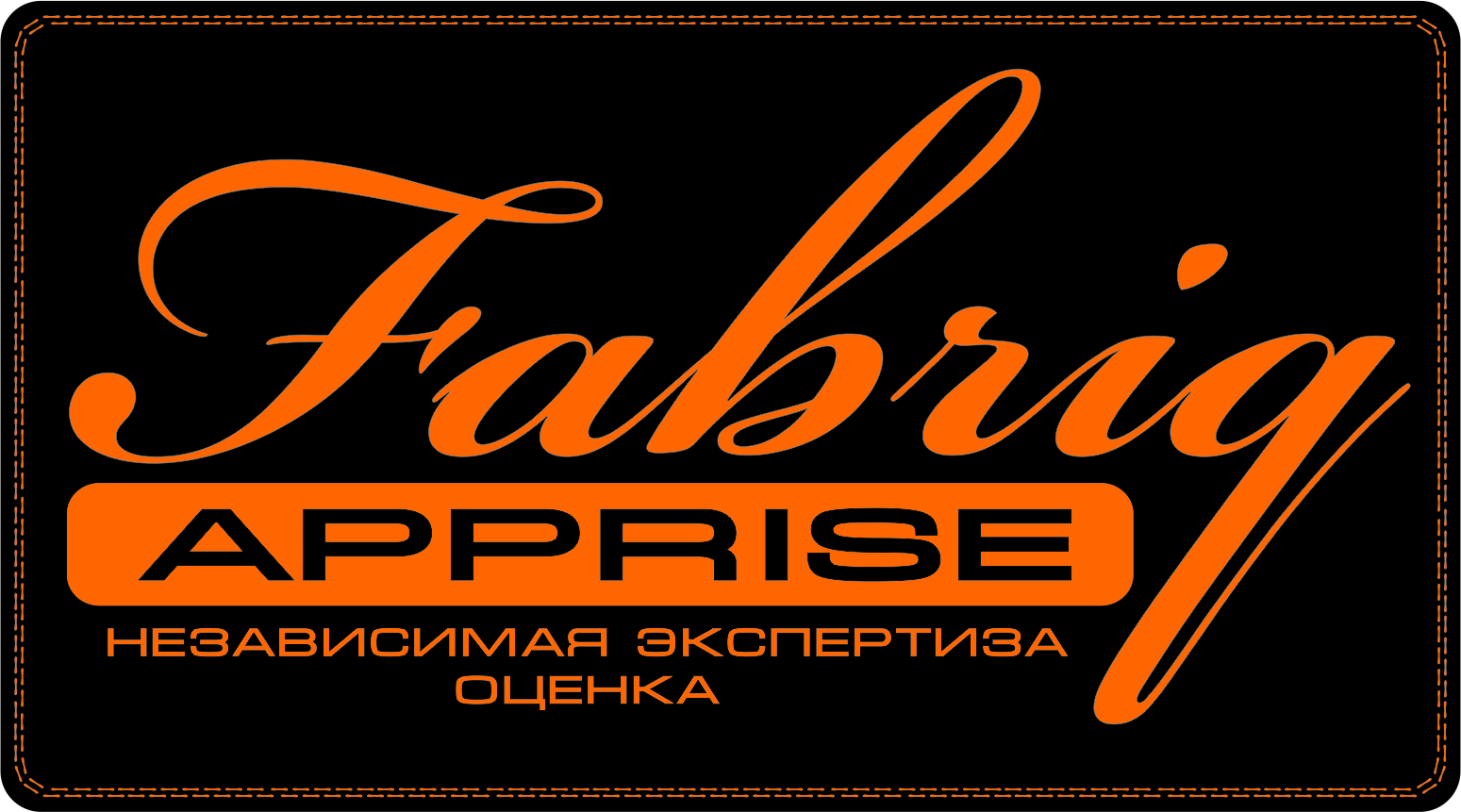 Директор ООО «Фабрик-аппрайс»Колесников И.С._______________ЭКСПЕРТНОЕ ЗАКЛЮЧЕНИЕ №66844О проведении независимой оценочной экспертизы транспортного средства.Основание для проведения экспертизы: определение АС Самарской областиЭкспертная организация: ООО «Фабрик-аппрайс»Эксперт-техник, оценщик: Колесников И.С.2018ПОДПИСКАэксперта о предупреждении об уголовной ответственности в соответствии со статьей 307 Уголовного кодекса Российской ФедерацииСтатья 307. Заведомо ложные показание, заключение эксперта, специалиста или неправильный перевод1. Заведомо ложные показание свидетеля, потерпевшего либо заключение или показание эксперта, показание специалиста, а равно заведомо неправильный перевод в суде либо при производстве предварительного расследования -наказываются штрафом в размере до восьмидесяти тысяч рублей или в размере заработной платы или иного дохода осужденного за период до шести месяцев, либо обязательными работами на срок до четырехсот восьмидесяти часов, либо исправительными работами на срок до двух лет, либо арестом на срок до трех месяцев.2. Те же деяния, соединенные с обвинением лица в совершении тяжкого или особо тяжкого преступления, -наказываются принудительными работами на срок до пяти лет либо лишением свободы на тот же срок.Примечание. Свидетель, потерпевший, эксперт, специалист или переводчик освобождаются от уголовной ответственности, если они добровольно в ходе дознания, предварительного следствия или судебного разбирательства до вынесения приговора суда или решения суда заявили о ложности данных ими показаний, заключения или заведомо неправильном переводе.Об уголовной ответственности за дачу заведомо ложного заключения, в соответствии со статьей 307 Уголовного кодекса Российской Федерации предупреждён. ___ Колесников Илья Сергеевич _____ (подпись)                             (дата)ВВОДНАЯ ЧАСТЬСоставлено на основании: определения АС Самарской области, судья Якимова О.Н., дело А55-29331/2016, от 31.08.2018Нормативное, методическое и другое обеспечение, использованное при проведении экспертизы:1. Приказ Министерства транспорта Российской Федерации (Минтранс России) от 25 января 2011 г. N 20 г. Москва «Об утверждении Номенклатуры комплектующих изделий (деталей, узлов и агрегатов), для которых устанавливается нулевое значение износа при расчете размера расходов на запасные части при восстановительном ремонте транспортных средств», зарегистрирован в Минюсте 24 февраля 2011г., регистрационный № 19930.2. Приказ Минтранса РФ, Минюста РФ, МВД РФ и Министерства здравоохранения социального развития РФ от 17 октября 2006 г. N 124/315/817/714 «Об утверждении Условий и порядка профессиональной аттестации экспертов-техников, осуществляющих независимую техническую экспертизу транспортных средств, в том числе требований к экспертам-техникам», зарегистрировано в Минюсте РФ 17 ноября 2006 г.регистрационный N 8499.3. Приказ Минтранса РФ от 12 декабря 2011 г. N 309 «Об утверждении порядка информационного обеспечения расчета размера расходов на материалы и запасные части при восстановительном ремонте транспортных средств».4. «Исследование автомототранспортных средств в целях определения стоимости восстановительного ремонта и оценки». Методические рекомендации для судебных экспертов. М.: ФБУ РФРЦСЭ при Минюсте России, 2013 г.5. «Приемка, ремонт и выпуск из ремонта кузовов легковых автомобилей", РД 37.009.024-92, Москва, АО «Автосельхозмаш-холдинг», 1992 г.6. Сертифицированный программный продукт для расчета стоимостивосстановления ТС - AudaPad Web (код. Клиента 419244), АС СМЕТА.7. Сервис по автоматической расшифровке VIN номеров - AudaVIN8.Методика окраски и расчета стоимости лакокрасочных материалов дляпроведения окраски ТС – AZT.9.Нормативная трудоемкость выполнении работ по ремонту принята в соответствии с данными автопроизводителей соответствующих ТС и размещена в ПО AudaPad Web, АС СМЕТА10. Постановление Правительства РФ от 24 мая 2010 г. N 361 "Об утверждении Правил установления размера расходов на материалы и запасные части при восстановительном ремонте транспортных средств" (с изменениями и дополнениями) (утратило силу)ИСХОДНАЯ ИФОРМАЦИЯСведения об объекте экспертизы – транспортных средствах и документах представленных для производства экспертного исследования:Фотокопии св-в о регистрации транспортных средств, см. приложение.Экспертиза проведена экспертной организацией ООО «Фабрик-аппрайс», г. Тольятти, Автозаводское шоссе 49.Экспертизу провел эксперт-техник Колесников Илья Сергеевич, аттестованный МАК 08.04.2015, протокол №2 и включенный в реестр под номером 2980.Образование: ЧОУ «ГрандАвто», квалификация «Эксперт-техник», г. Уфа, 2015 г.Срок проведения экспертизы: 14.09.2018-25.09.2018,Дата составления отчета: 25.09.2018.НА РАЗРЕШЕНИЕ ПОСТАВЛЕНЫ СЛЕДУЮЩИЕ ВОПРОСЫ:Объект экспертизы: транспортные средства, согласно спискаЛегковой автомобиль АУДИ А8 Quattro, 1997 г.в., гос. номер О888ВН163, VIN: WAUZZ4DZWN004865,Автобетоносмеситель КАМАЗ 53229, модель 69361N, 2007 г.в., гос. номер Т968МВ163, VIN:  Х4869361N70074315,Автобетоносмеситель КАМАЗ 53229R, модель 58147С, 2006 г.в., гос. номер С480НУ163, VIN: X6S58147C60001073,Автобетоносмеситель КАМАЗ 53229С, модель 69360А, 2003 г.в., гос. номер О119МК163, VIN: Х4869360F30007733,Автобетоносмеситель КАМАЗ 53229, модель 69360АБС, 2001 г.в., гос. номер М207ХМ163, VIN: Х4869360А10007097.1) Являются ли транспортные средства  (перечень) комплектными и пригодными к эксплуатации (рабочими) на дату проведения экспертизы?2) Каков характер повреждений и/или нарушения комплектации т/с на дату проведения экспертизы (дефектная ведомость прилагается)?3) Какова стоимость восстановления транспортных средств с учетом их фактического состояния на дату проведения экспертизы?4) Какова рыночная (остаточная) стоимость транспортных средств (перечень) с учетом их комплектности и технического состояния, на дату проведения экспертизы?ОПИСАНИЕ ПРОВЕДЕННЫХ ИССЛЕДОВАНИЙ ИМЕТОДОЛОГИЧЕСКОЕ ОБОСНОВАНИЕ ПОЛУЧЕННЫХ РЕЗУЛЬТАТОВПроцесс производства технической экспертизы включал в себя следующие этапы:1. Ознакомление с содержанием заданных данных и сведений, изучение материалов и фабулы происшествия в том виде, в каком она установлена компетентными органами, уяснение предстоящей задачи и вопросов, на которые предстоит ответить.2. Анализ материалов, систематизация их в последовательности, удобной дляпредстоящего исследования, оценка исходных данных и сведений на их полноту и взаимную согласованность.3. Выбор метода (методов) и приема (приемов) исследования, построениепонятийной информационной модели, не допускающей неоднозначного толкования полученных выводов при разрешении поставленных вопросов.4. Осмотр поврежденного транспортного средства (при возможности).5. Установление комплектности автомобиля.6. Проведение расчетов стоимости недостающих элементов, с применением математических моделей или графоаналитических схем, норм, правил, сборников и справочников предприятия-изготовителя (импортера), использованием данных обзора и анализа рынка, обусловленного исходными данными исследуемого ТС.7. Составление, оформление и передача заказчику экспертного заключения.ИССЛЕДОВАНИЕРасчет произведен на основании представленных актов осмотра транспортного средства. Фототаблица в приложении.1) Являются ли транспортные средства  (перечень) комплектными и пригодными к эксплуатации (рабочими) на дату проведения экспертизы?Осмотром установлена разная степень технического состояния и разукомплектованности транспортных средств. Обнаруженные  дефекты указаны в актах осмотра  (приложение). Для удобства обработки информации результаты сведены в таблицу:2) Каков характер повреждений и/или нарушения комплектации т/с на дату проведения экспертизы (дефектная ведомость прилагается)?Осмотром установлена разная степень технического состояния и разукомплектованности транспортных средств. Обнаруженные  дефекты указаны в актах осмотра  (приложение). Для удобства обработки информации результаты сведены в таблицу:Дефектная ведомость:3) Какова стоимость восстановления транспортных средств с учетом их фактического состояния на дату проведения экспертизы?Параметры расчета стоимости восстановительного ремонта:- Стоимость нормо часа – средняя по региону, согласно справочнику РСА.- Трудоемкости работ, согласно программного продукта AudaPad, код клиента RU419244, содержащего трудоемкости работ завода производителя. Рекомендации к использованию в процессе производства судебных экспертиз в приложении.- Стоимости запасных частей – средние по региону, статистические исследования AudaPad и эксперта.Расчет стоимости восстановительного ремонта  автомобиля АУДИ А8 Quattro, 1997 г.в., гос. номер О888ВН163, VIN: WAUZZ4DZWN004865: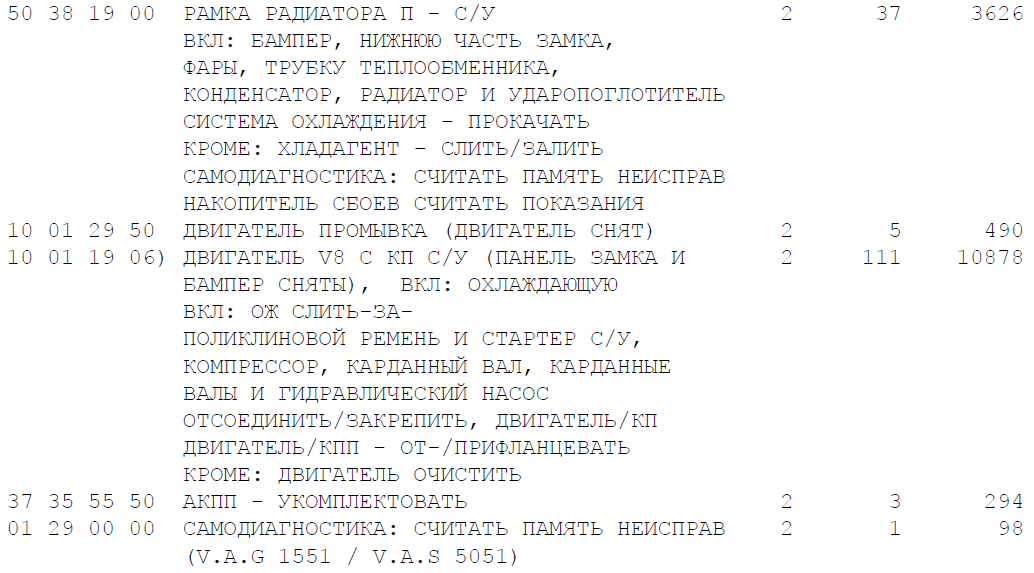 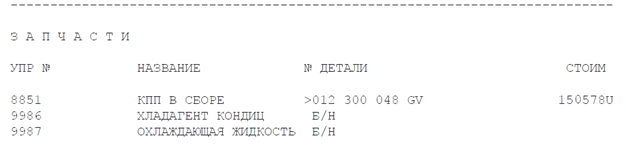 Расчет стоимости восстановительного ремонта  автомобиля КАМАЗ 53229, модель 69361N, 2007 г.в., гос. номер Т968МВ163, VIN:  Х4869361N70074315: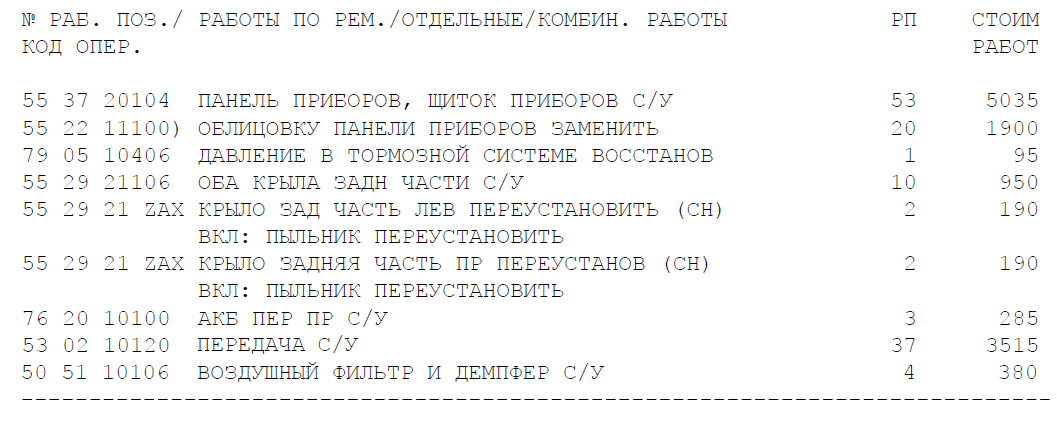 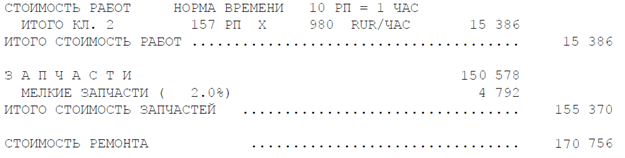 Запасные части:Итого стоимость восстановительного ремонта:Расчет стоимости восстановительного ремонта  автомобиля КАМАЗ 53229R, модель 58147С, 2006 г.в., гос. номер С480НУ163, VIN: X6S58147C60001073: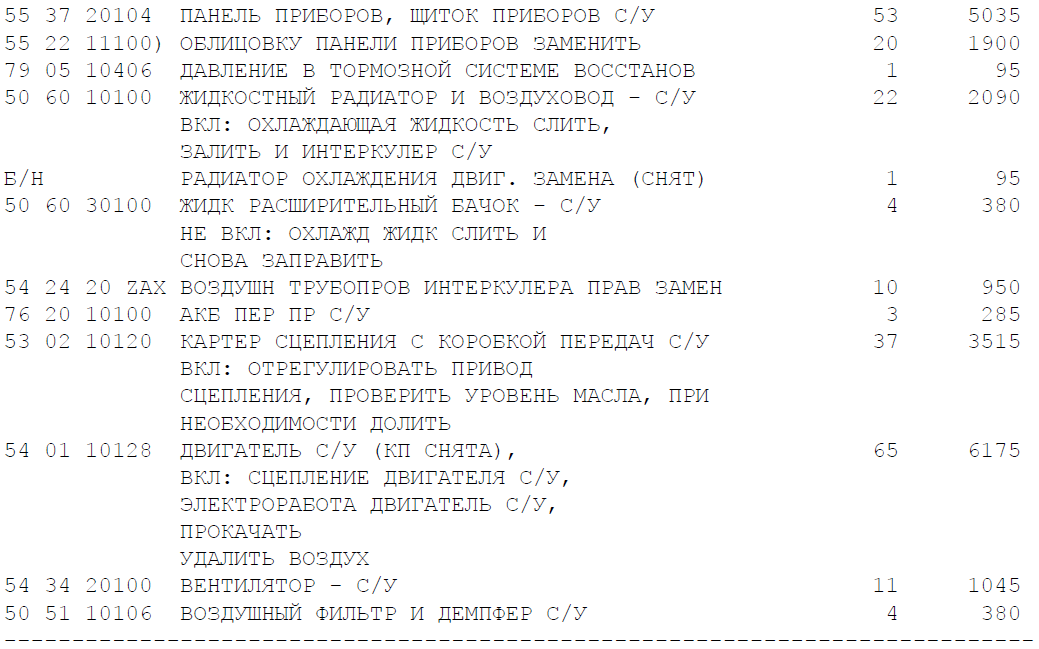 Запасные части:Итого стоимость восстановительного ремонта:Расчет стоимости восстановительного ремонта  автомобиля КАМАЗ 53229С, модель 69360А, 2003 г.в., гос. номер О119МК163, VIN: Х4869360F30007733:Расчет стоимости восстановительного ремонта рассматриваемого транспортного средства не производился, т.к. его восстановление технически-невозможно и экономически нецелесообразно. Фактически транспортное средства прекратило свое существование и при его восстановлении образуется совершенно другой объект с заменой всех основных и номерных агрегатов.Расчет стоимости восстановительного ремонта  автомобиля КАМАЗ 53229, модель 69360АБС, 2001 г.в., гос. номер М207ХМ163, VIN: Х4869360А10007097: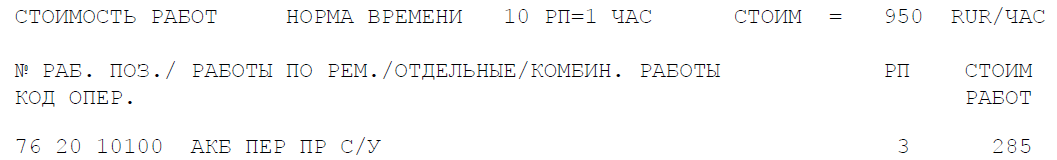 Запасные части:Итого стоимость восстановительного ремонта:4) Какова рыночная (остаточная) стоимость транспортных средств (перечень) с учетом их комплектности и технического состояния, на дату проведения экспертизы?Расчет среднерыночной цены автомобиля АУДИ А8 Quattro, 1997 г.в., гос. номер О888ВН163, VIN: WAUZZ4DZWN004865:https://auto.ru/tolyatti/cars/audi/a8/1997-year/all/?sort=fresh_relevance_1-desc&gear_type=ALL_WHEEL_DRIVE 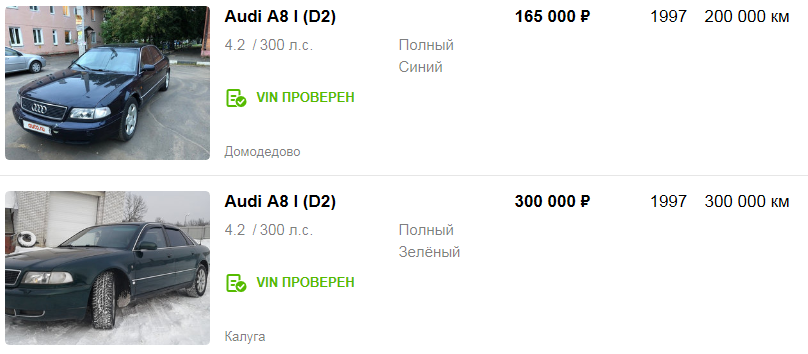 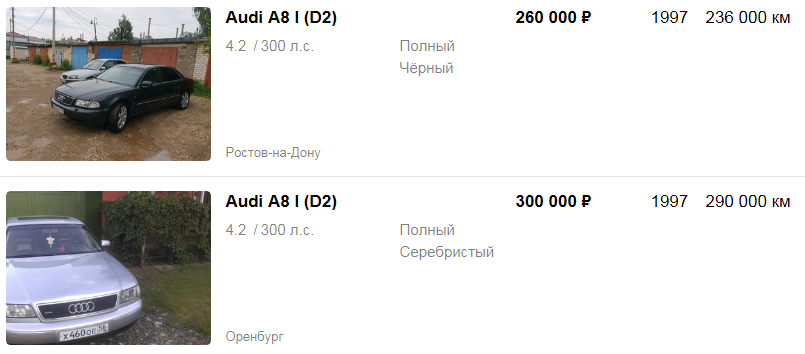 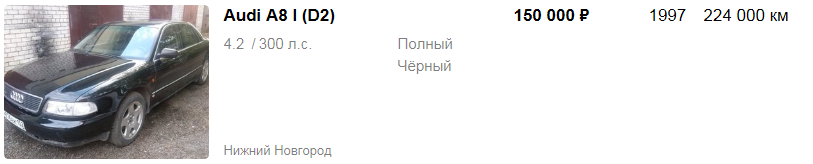 Средняя стоимость 235 000,00 руб., с учетом коэффициента учитывающего разницу между ценами экспозиции и реальной продажи (в среднем 5%), получаем: 235 000,00 х 0,95 = 223 250,00 руб.Расчет среднерыночной цены автомобиля КАМАЗ 53229, модель 69361N, 2007 г.в., гос. номер Т968МВ163, VIN:  Х4869361N70074315:https://auto.ru/construction/kamaz/avtobetonosmesitel/2007-year/used/?body_key=MIXER_TRUCK&beaten=1&custom_state_key=CLEARED&image=true&sort_offers=cr_date-DESC&top_days=off&currency=RUR&output_type=list&page_num_offers=1&mark-model-nameplate=KAMAZ%23AVTOBETONOSMESITEL&year=2007-year 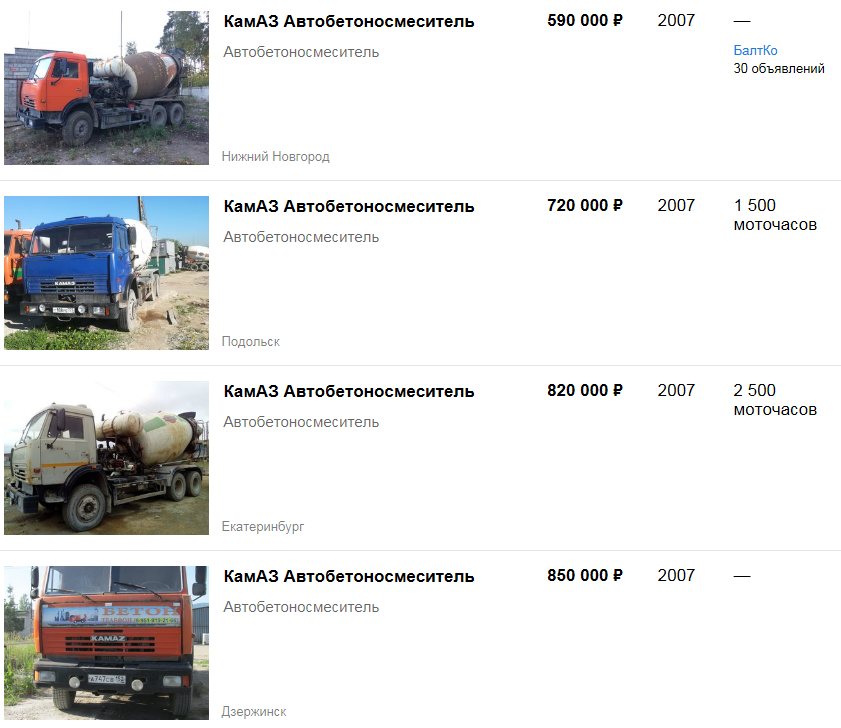 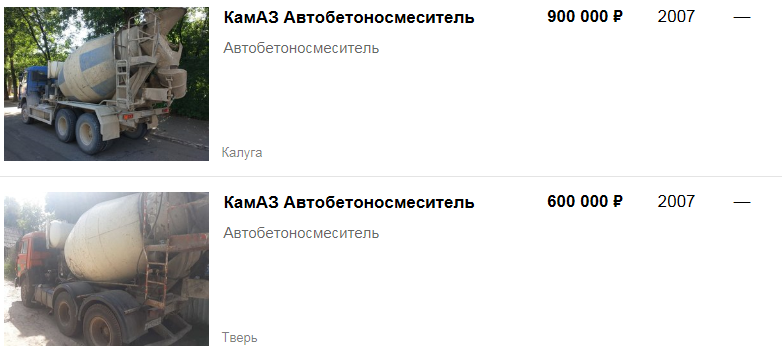 Средняя стоимость 746 666,00 руб., с учетом коэффициента учитывающего разницу между ценами экспозиции и реальной продажи (в среднем 5%), получаем: 746 666,00 х 0,95 = 709 333,00 руб.Расчет среднерыночной цены автомобиля КАМАЗ 53229R, модель 58147С, 2006 г.в., гос. номер С480НУ163, VIN: X6S58147C60001073:https://auto.ru/tolyatti/construction/kamaz/avtobetonosmesitel/2006-year/used/?body_key=MIXER_TRUCK&beaten=1&custom_state_key=CLEARED&image=true&sort_offers=cr_date-DESC&top_days=off&currency=RUR&output_type=list&page_num_offers=1&mark-model-nameplate=KAMAZ%23AVTOBETONOSMESITEL&year=2006-year 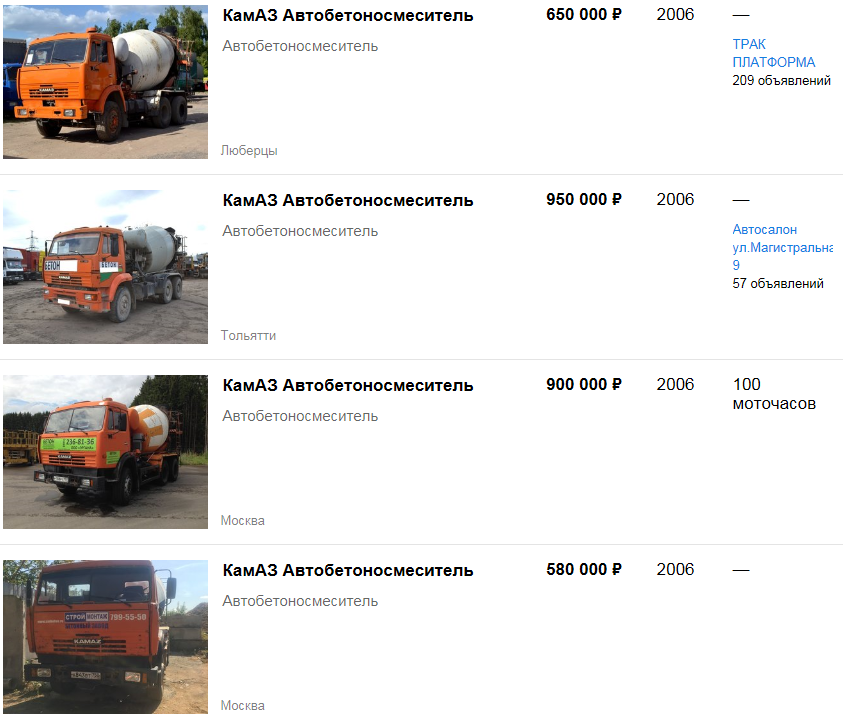 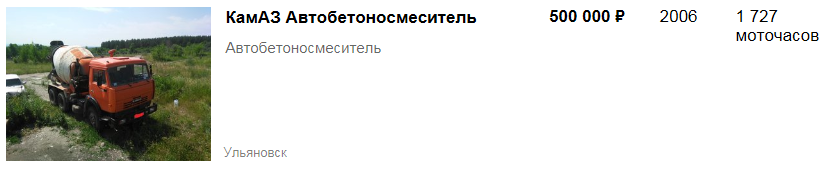 Средняя стоимость 716 000,00 руб., с учетом коэффициента учитывающего разницу между ценами экспозиции и реальной продажи (в среднем 5%), получаем: 716 000,00 х 0,95 = 680 200,00 руб.Расчет среднерыночной цены автомобиля КАМАЗ 53229, модель 69360АБС, 2001 г.в., гос. номер М207ХМ163, VIN: Х4869360А10007097:https://auto.ru/tolyatti/construction/kamaz/avtobetonosmesitel/used/?year_from=2000&year_to=2002&body_key=MIXER_TRUCK&beaten=1&custom_state_key=CLEARED&geo_id=240&geo_radius=1000&image=true&sort_offers=cr_date-DESC&top_days=off&currency=RUR&output_type=list&page_num_offers=1&mark-model-nameplate=KAMAZ%23AVTOBETONOSMESITEL Из-за недостаточности предложений по технике 2001 года, диапазон поиска был расширен: 2000-2002 год производства.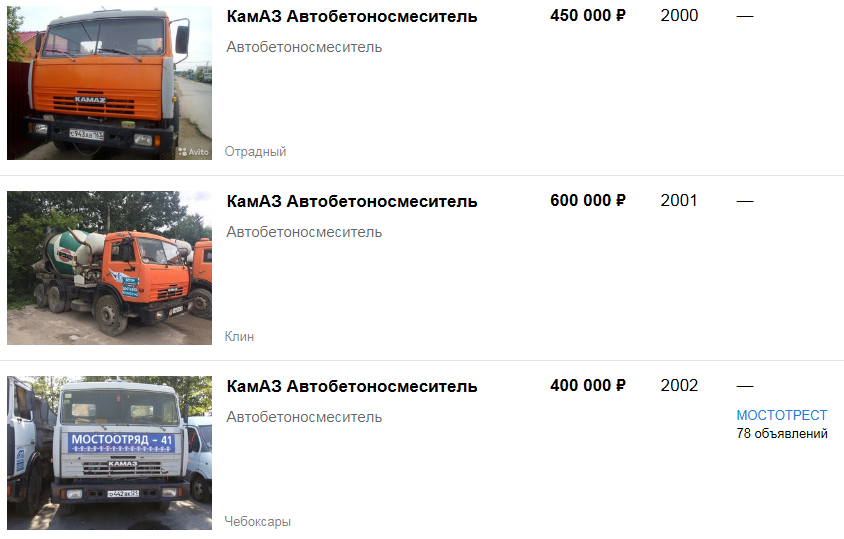 Средняя стоимость 483 333,00 руб., с учетом коэффициента учитывающего разницу между ценами экспозиции и реальной продажи (в среднем 5%), получаем: 483 333,00 х 0,95 = 459 166,00 руб.Расчет среднерыночной цены автомобиля КАМАЗ 53229С, модель 69360А, 2003 г.в., гос. номер О119МК163, VIN: Х4869360F30007733:Стоимостью вышеуказанного транспортного средства следует считать стоимость лома черного металла:https://tol.akron-group.ru/prais-list/ - стоимость лома.Таблица расчета остаточных стоимостей транспортных средств, с учетом комплектности и технического состояния:ВЫВОДЫ1) Являются ли транспортные средства  (перечень) комплектными и пригодными к эксплуатации (рабочими) на дату проведения экспертизы?Ответ в виде таблицы:2) Каков характер повреждений и/или нарушения комплектации т/с на дату проведения экспертизы (дефектная ведомость прилагается)?Ответ в виде таблицы. Дефектная ведомость:3) Какова стоимость восстановления транспортных средств с учетом их фактического состояния на дату проведения экспертизы?Ответ в виде таблицы:4) Какова рыночная (остаточная) стоимость транспортных средств (перечень) с учетом их комплектности и технического состояния, на дату проведения экспертизы?Ответ в виде таблицы:Эксперт:				 Колесников Илья Сергеевич /Ф.И.О./Транспортное средствоКомплектность пригодность к эксплуатацииЛегковой автомобиль АУДИ А8 Quattro, 1997 г.в., гос. номер О888ВН163, VIN: WAUZZ4DZWN004865Некомплектен, к эксплуатации не пригоден.Автобетоносмеситель КАМАЗ 53229, модель 69361N, 2007 г.в., гос. номер Т968МВ163, VIN:  Х4869361N70074315Некомплектен, к эксплуатации не пригоден.Автобетоносмеситель КАМАЗ 53229R, модель 58147С, 2006 г.в., гос. номер С480НУ163, VIN: X6S58147C60001073Некомплектен, к эксплуатации не пригоден.Автобетоносмеситель КАМАЗ 53229С, модель 69360А, 2003 г.в., гос. номер О119МК163, VIN: Х4869360F30007733Некомплектен, к эксплуатации не пригоден.Автобетоносмеситель КАМАЗ 53229, модель 69360АБС, 2001 г.в., гос. номер М207ХМ163, VIN: Х4869360А10007097Комплектен, условно-пригоден к эксплуатации (осмотром не установлено объективных причин, исключающих эксплуатацию т/с, за исключением отсутствия АКБ).Транспортное средствоДемонтированные элементыОтсутствующие элементыЭлементы не пригодные для дальнейшей эксплуатацииАварийные поврежденияЛегковой автомобиль АУДИ А8 Quattro, 1997 г.в., гос. номер О888ВН163, VIN: WAUZZ4DZWN004865Передний бампер, передние блок-фары, рамка радиатора, радиатор охлаждения с обечайкой электровентилятора, ДВС с навесным оборудованием, АКПП.АКПП.--Автобетоносмеситель КАМАЗ 53229, модель 69361N, 2007 г.в., гос. номер Т968МВ163, VIN:  Х4869361N70074315Система воздушного питания, карданная передача, панель приборов, АКБ, оперение платформы.Система воздушного питания, карданная передача, панель приборов, АКБ, оперение платформы.Турбина с патрубками, шины автомобиляПанель угловая правая, левая кабины – деф. S 40%, с заломами металла.Автобетоносмеситель КАМАЗ 53229R, модель 58147С, 2006 г.в., гос. номер С480НУ163, VIN: X6S58147C60001073ДВС с навесным оборудованием, КПП, карданная передача, АКБ, система охлажденияДВС с навесным оборудованием, КПП, карданная передача, АКБ, система охлажденияШины автомобиля-Автобетоносмеситель КАМАЗ 53229С, модель 69360А, 2003 г.в., гос. номер О119МК163, VIN: Х4869360F30007733Разукомплектован полностью. Отсутствуют все основные детали и элементы автомобильной платформы и системы бетоносмесителя. Все кроме: Кабина в металле, рама, бункер бетона.Рама, кабинаРама автомобиля – разрушение в виде трещины, Кабина – повреждения  наружных панелей и каркаса.Автобетоносмеситель КАМАЗ 53229, модель 69360АБС, 2001 г.в., гос. номер М207ХМ163, VIN: Х4869360А10007097АКБ.АКБ.--НаименованиеЦена (руб.)Воздушный фильтр, с патрубками в сборе16 700,00Карданная передача19 600,00Панель приборов18 900,00АКБ7 600,00Оперение лев/прав12 800,00Шины автомобиля  10 шт.170 000,00Турбина 5990,00Панель угловая кабины лев/прав4800,00Итого:256 390,00Работы 12 540,00 руб.Запасные части256 390,00 руб.Итого268 930,00 руб.НаименованиеЦена (руб.)ДВС с навесным оборудованием в сборе335 000,00КПП47 000,00Карданная передача19 600,00АКБ7 600,00Радиатор4 553,00Обечайка радиатора с вентилятором16 800,00Шины автомобиля  10 шт.170 000,00Итого:600 553,00Работы 21 945,00 руб.Запасные части600 553,00 руб.Итого622 498,00 руб.НаименованиеЦена (руб.)АКБ7 600,00Итого:7 600,00Работы 285,00 руб.Запасные части7 600,00 руб.Итого7 885,00 руб.ДетальВес (Т)Стоимость (руб.)Кабина в металле0,4986 723,00Рама0,5357 222,50Бункер бетоносмесителя0,6809 180,00Итого23 125,50Транспортное средствоСреднерыночная стоимость (руб.)Стоимость ремонта (руб.)Остаточная (рыночная) стоимость (руб.)Легковой автомобиль АУДИ А8 Quattro, 1997 г.в., гос. номер О888ВН163, VIN: WAUZZ4DZWN004865223 250,00170 756,0052 494,00Автобетоносмеситель КАМАЗ 53229, модель 69361N, 2007 г.в., гос. номер Т968МВ163, VIN:  Х4869361N70074315709 333,00268 930,00440 403,00Автобетоносмеситель КАМАЗ 53229R, модель 58147С, 2006 г.в., гос. номер С480НУ163, VIN: X6S58147C60001073680 200,00622 498,0057 702,00Автобетоносмеситель КАМАЗ 53229С, модель 69360А, 2003 г.в., гос. номер О119МК163, VIN: Х4869360F3000773323 125,00 – лом металла-23 125,00 – лом металлаАвтобетоносмеситель КАМАЗ 53229, модель 69360АБС, 2001 г.в., гос. номер М207ХМ163, VIN: Х4869360А10007097459 166,007 885,00451 281,67Транспортное средствоКомплектность пригодность к эксплуатацииЛегковой автомобиль АУДИ А8 Quattro, 1997 г.в., гос. номер О888ВН163, VIN: WAUZZ4DZWN004865Некомплектен, к эксплуатации не пригоден.Автобетоносмеситель КАМАЗ 53229, модель 69361N, 2007 г.в., гос. номер Т968МВ163, VIN:  Х4869361N70074315Некомплектен, к эксплуатации не пригоден.Автобетоносмеситель КАМАЗ 53229R, модель 58147С, 2006 г.в., гос. номер С480НУ163, VIN: X6S58147C60001073Некомплектен, к эксплуатации не пригоден.Автобетоносмеситель КАМАЗ 53229С, модель 69360А, 2003 г.в., гос. номер О119МК163, VIN: Х4869360F30007733Некомплектен, к эксплуатации не пригоден.Автобетоносмеситель КАМАЗ 53229, модель 69360АБС, 2001 г.в., гос. номер М207ХМ163, VIN: Х4869360А10007097Комплектен, условно-пригоден к эксплуатации (осмотром не установлено объективных причин, исключающих эксплуатацию т/с, за исключением отсутствия АКБ).Транспортное средствоДемонтированные элементыОтсутствующие элементыЭлементы не пригодные для дальнейшей эксплуатацииАварийные поврежденияЛегковой автомобиль АУДИ А8 Quattro, 1997 г.в., гос. номер О888ВН163, VIN: WAUZZ4DZWN004865Передний бампер, передние блок-фары, рамка радиатора, радиатор охлаждения с обечайкой электровентилятора, ДВС с навесным оборудованием, АКПП.АКПП.--Автобетоносмеситель КАМАЗ 53229, модель 69361N, 2007 г.в., гос. номер Т968МВ163, VIN:  Х4869361N70074315Система воздушного питания, карданная передача, панель приборов, АКБ, оперение платформы.Система воздушного питания, карданная передача, панель приборов, АКБ, оперение платформы.Турбина с патрубками, шины автомобиляПанель угловая правая, левая кабины – деф. S 40%, с заломами металла.Автобетоносмеситель КАМАЗ 53229R, модель 58147С, 2006 г.в., гос. номер С480НУ163, VIN: X6S58147C60001073ДВС с навесным оборудованием, КПП, карданная передача, АКБ, система охлажденияДВС с навесным оборудованием, КПП, карданная передача, АКБ, система охлажденияШины автомобиля-Автобетоносмеситель КАМАЗ 53229С, модель 69360А, 2003 г.в., гос. номер О119МК163, VIN: Х4869360F30007733Разукомплектован полностью. Отсутствуют все основные детали и элементы автомобильной платформы и системы бетоносмесителя. Все кроме: Кабина в металле, рама, бункер бетона.Рама, кабинаРама автомобиля – разрушение в виде трещины, Кабина – повреждения  наружных панелей и каркаса.Автобетоносмеситель КАМАЗ 53229, модель 69360АБС, 2001 г.в., гос. номер М207ХМ163, VIN: Х4869360А10007097АКБ.АКБ.--Транспортное средствоСтоимость ремонта (руб.)Легковой автомобиль АУДИ А8 Quattro, 1997 г.в., гос. номер О888ВН163, VIN: WAUZZ4DZWN004865170 756,00Автобетоносмеситель КАМАЗ 53229, модель 69361N, 2007 г.в., гос. номер Т968МВ163, VIN:  Х4869361N70074315268 930,00Автобетоносмеситель КАМАЗ 53229R, модель 58147С, 2006 г.в., гос. номер С480НУ163, VIN: X6S58147C60001073622 498,00Автобетоносмеситель КАМАЗ 53229С, модель 69360А, 2003 г.в., гос. номер О119МК163, VIN: Х4869360F30007733Ремонту не подлежит, ввиду технической невозможности и экономической нецелесообразностиАвтобетоносмеситель КАМАЗ 53229, модель 69360АБС, 2001 г.в., гос. номер М207ХМ163, VIN: Х4869360А100070977 885,00Транспортное средствоОстаточная (рыночная) стоимость (руб.)Легковой автомобиль АУДИ А8 Quattro, 1997 г.в., гос. номер О888ВН163, VIN: WAUZZ4DZWN00486552 494,00Автобетоносмеситель КАМАЗ 53229, модель 69361N, 2007 г.в., гос. номер Т968МВ163, VIN:  Х4869361N70074315440 403,00Автобетоносмеситель КАМАЗ 53229R, модель 58147С, 2006 г.в., гос. номер С480НУ163, VIN: X6S58147C6000107357 702,00Автобетоносмеситель КАМАЗ 53229С, модель 69360А, 2003 г.в., гос. номер О119МК163, VIN: Х4869360F3000773323 125,00 – стоимость лома металлаАвтобетоносмеситель КАМАЗ 53229, модель 69360АБС, 2001 г.в., гос. номер М207ХМ163, VIN: Х4869360А10007097451 281,67